Your recent request for information is replicated below, together with our response.Request for number of standard prosecution reports (SPR) to the procurator fiscal sent from Police Scotland inNovember 2023December 2023January 2024 to April 2024Please note this is the number that COPFS indicate to us on a weekly basis therefore may not be exact. A week’s figures can take in a month end in the middle of that week. If you require any further assistance, please contact us quoting the reference above.You can request a review of this response within the next 40 working days by email or by letter (Information Management - FOI, Police Scotland, Clyde Gateway, 2 French Street, Dalmarnock, G40 4EH).  Requests must include the reason for your dissatisfaction.If you remain dissatisfied following our review response, you can appeal to the Office of the Scottish Information Commissioner (OSIC) within 6 months - online, by email or by letter (OSIC, Kinburn Castle, Doubledykes Road, St Andrews, KY16 9DS).Following an OSIC appeal, you can appeal to the Court of Session on a point of law only. This response will be added to our Disclosure Log in seven days' time.Every effort has been taken to ensure our response is as accessible as possible. If you require this response to be provided in an alternative format, please let us know.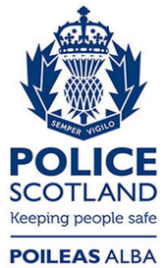 Freedom of Information ResponseOur reference:  FOI 24-1122Responded to:  21 May 2024MonthNo of SPR’s to COPFSNovember 202314,816December 202312,980January 202412,511February 202415,992March 202413,179April 202411,435